Załącznik nr 4 do sprawozdania z działalnościPowiatowego Centrum Pomocy Rodzinie w Kędzierzynie-Koźlu za rok 2022 r.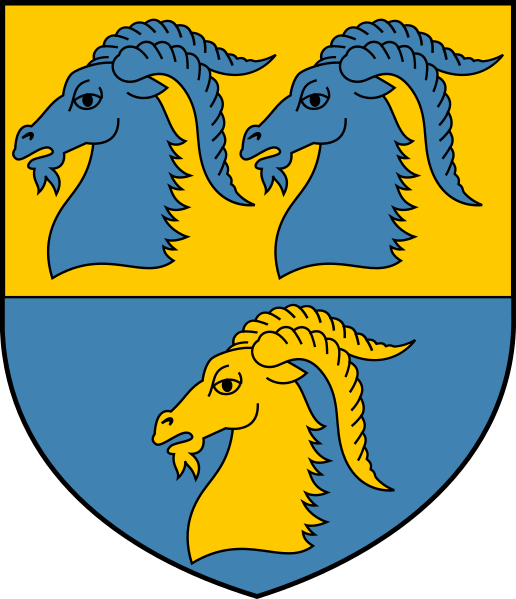 SPRAWOZDANIE Z POWIATOWEGO PROGRAMU PRZECIWDZIAŁANIA PRZEMOCY W RODZINIE ORAZ PROGRAMU KOREKCYJNO-EDUKACYJNEGO DLA OSÓB STOSUJĄCYCH PRZEMOC W RODZINIEW KĘDZIERZYNIE –KOŹLUZA ROK 2022SPRAWOZDANIE Z REALIZACJI POWIATOWEGO PROGRAMU PRZECIWDZIAŁANIA PRZEMOCY 
W RODZINIE ORAZ PROGRAMU KOREKCYJNO-EDUKACYJNEGO DLA OSÓB STOSUJĄCYCH PRZEMOC W RODZINIE ZA 2022r.Zadania powiatu w zakresie przeciwdziałania przemocy w rodzinieOpracowanie i realizacja powiatowego programu przeciwdziałania przemocy w rodzinie oraz ochrony ofiar przemocy w rodzinie;Opracowanie i realizacja programów służących działaniom profilaktycznym mającym na celu udzielenie specjalistycznej pomocy, zwłaszcza w zakresie promowania i wdrożenia prawidłowych metod wychowawczych w stosunku do dzieci w rodzinach zagrożonych przemocą w rodzinie;Zapewnienie osobom dotkniętym przemocą w rodzinie miejsc w ośrodkach wsparcia;Zapewnienie osobom dotkniętym przemocą w rodzinie miejsc w ośrodkach interwencji kryzysowej.Cele, założenia i adresaci powiatowego programu przeciwdziałania przemocy w rodzinie oraz ochrony ofiar przemocy w rodzinie;Celem głównym programu jest zwiększenie skuteczności przeciwdziałania przemocy w rodzinie oraz zmniejszenie skali tego zjawiska na terenie powiatu kędzierzyńsko – kozielskiego.Cele szczegółowe wynikają z powyższego celu głównego oraz założeń Krajowego Programu Przeciwdziałania Przemocy w Rodzinie na 2022 rok.zintensyfikowanie działań profilaktycznych w zakresie przeciwdziałania przemocy w rodzinie,zwiększenie dostępności i skuteczności ochrony oraz wsparcia osób dotkniętych przemocą 
w rodzinie,zwiększenie skuteczności oddziaływań wobec osób stosujących przemoc w rodzinie,zwiększenie poziomu kompetencji przedstawicieli instytucji i podmiotów realizujących zadania 
z zakresu przeciwdziałania przemocy w rodzinie w celu podniesienia jakości i dostępności świadczonych usług.Dążąc do zwiększenia skuteczności przeciwdziałania przemocy w rodzinie, aby zrealizować cele ustawowe, 
w tym cele zawarte w programie, określone zostały obszary oraz kierunki działań, a także grupy adresatów programu:2.a. i 1. Profilaktyka i edukacja społeczna - obszar kierowany do ogółu społeczeństwa, w tym do osób i rodzin zagrożonych przemocą w rodzinie.Powiatowe Centrum Pomocy rodzinie wraz z instytucjami działającymi na rzecz przeciwdziałania przemocy w rodzinie:Opracowały 9 diagnoz dotyczące zjawiska przemocy w rodzinie na obszarze Powiatu.Realizacja programu socjoterapeutycznego dla dzieci dotkniętych przemocą w rodzinie;2.a. i 2. Ochrona i pomoc osobom dotkniętym przemocą w rodzinie – obszar kierowany do osób dotkniętych przemocą w rodzinie.Udział w zespole interdyscypilnarnym Gminy Kędzierzyn-Koźle oraz na posiedzeniach grup roboczych na terenie powiatu kędzierzyńsko-kozielskiego.Zaktualizowana i upowszechniono materiały informacyjne dotyczące świadczonych usług w SOW.Prowadzenie grupy edukacyjno – wspierającej dla osób doświadczających przemocy w rodzinie.Realizowanie przez instytucje publiczne zajmujące się pomocą osobom dotkniętym przemocą w rodzinie pomocy w formie poradnictwa medycznego, psychologicznego, prawnego, socjalnego, zawodowego 
i rodzinnego.Zapewnienie osobom dotkniętym przemocą w rodzinie miejsc całodobowych w ośrodkach wsparcia.Zapewnienie możliwości skorzystania z telefonu zaufania całodobowo.Zapewnianie bezpieczeństwa krzywdzonym dzieciom w trybie art. 12a ustawy o przeciwdziałaniu przemocy w rodzinie.Monitoring skuteczności działań pomocowych.W związku z sytuacją epidemiologiczną, oferta pomocowa została dostosowana do panującej sytuacji (możliwość specjalistycznych konsultacji telefonicznych lub mailowych). Na stronie internetowej zamieszczono numery telefonu do dyżurujących psychologów.Oddziaływanie na osoby stosujące przemoc w rodzinie – obszar kierowany do osób stosujących przemoc w rodzinie, jak również do właściwych służb lub podmiotów zajmujących się oddziaływaniem na osoby stosujące przemoc.Rozpowszechnienie i przekazanie informacji o aktualnym informatorze dla osób stosujących przemoc w rodzinie.Udział w Zespole Interdyscyplinarnym i grupach roboczych w związku z prowadzonymi procedurami „Niebieskie Karty”.Monitorowanie aktualnej sytuacji osób, które ukończyły program oddziaływań korekcyjno-edukacyjnych dla osób stosujących przemoc w rodzinieMonitorowanie aktualnej sytuacji osób, które ukończyły program psychologiczno-terapeutyczny dla osób stosujących przemoc w rodzinie.Podnoszenie kompetencji służb i przedstawicieli podmiotów realizujących działania z zakresu przeciwdziałania przemocy w rodzinie – obszar kierowany do przedstawicieli instytucji i podmiotów realizujących zadania z zakresu przeciwdziałania przemocy w rodzinie.Analizując zadania realizowane w ramach Programu w 2022 r., stwierdza się iż doprowadziły one do zwiększenia skuteczności pomocy i wsparcia osobom i rodzinom zagrożonym i dotkniętym przemocą 
w rodzinie poprzez:Wzmocnienie i upowszechnienie działań profilaktycznych w zakresie przeciwdziałania przemocy 
w rodzinie,Podniesienie świadomości społecznej w obszarze przeciwdziałania przemocy w rodzinie, w tym:zmiana postaw społecznych wobec zjawiska przemocy w rodzinie,zwiększenie zaangażowania społeczności w sprawy przeciwdziałania przemocy.Usprawnienie systemu pomocy rodzinom dotkniętym przemocą, w tym:udzielenie profesjonalnej pomocy osobom dotkniętym przemocą w rodzinie i osobom stosującym przemoc w rodzinie,zwiększenie dostępności do pomocy specjalistycznej osobom i rodzinom doświadczającym przemocy, w tym zapewnienie miejsc w całodobowych placówkach udzielających pomocy,zmniejszenie liczby osób i rodzin dotkniętych przemocą.Podniesienie jakości udzielanej pomocy, w tym:podniesienie jakości usług świadczonych przez przedstawicieli instytucji realizujących zadania 
z zakresu przeciwdziałania przemocy w rodzinie,zintensyfikowanie i podniesienie jakości działań w stosunku do osób stosujących przemoc 
w rodzinie,wzrost liczby osób profesjonalnie zajmujących się świadczeniem usług na rzecz osób i rodzin zagrożonych i dotkniętych przemocą oraz osób stosujących przemoc w rodzinie.W minionym roku podjęto następujące działania zgodne z Powiatowym Programem Przeciwdziałania Przemocy w Rodzinie na lata 2022-2026r. Obszar 1. Profilaktyka i edukacja społeczna Cel: Zintensyfikowanie działań profilaktycznych w zakresie przeciwdziałania przemocy w rodzinie.Obszar 2. Ochrona i pomoc osobom dotkniętym przemocą w rodzinie Cel: zwiększenie dostępności i skuteczności ochrony oraz wsparcia osób dotkniętych przemocą w rodzinie.Obszar 3. Oddziaływanie na osoby stosujące przemoc w rodzinie Cel: zwiększenie skuteczności oddziaływań wobec osób stosujących przemoc w rodzinie.Obszar 4. Podnoszenie kompetencji służb i przedstawicieli podmiotów realizujących działania z zakresu przeciwdziałania przemocy w rodzinie Cel: podniesienie jakości i dostępności świadczonych usług poprzez zwiększanie kompetencji przedstawicieli instytucji i podmiotów realizujących zadania z zakresu przeciwdziałania przemocy w rodzinie.Lp.Kierunki działańRodzaje działańWskaźnikiRealizatorzyRealizatorzyTermin realizacjiTermin realizacji1.Poszerzenie wiedzy ogółu społeczeństwa,
w tym zainteresowanych służb na temat zjawiska przemocy w rodzinie Diagnoza zjawiska przemocy
w rodzinie
na obszarze powiatu Liczba opracowanych diagnoz - 9Liczba opracowanych diagnoz - 9PCPR we współpracy z: Ośrodkami Pomocy Społecznej, Zespołami Interdyscyplinarnymi ds. przeciwdziałania przemocy w rodzinie, Prokuraturą Rejonową, Sądem Rejonowym, Komendą Powiatową Policji, Oświatą, Publiczną Poradnią Psychologiczno Pedagogiczną, jednostkami Ochrony Zdrowia, organizacjami pozarządowymiPCPR we współpracy z: Ośrodkami Pomocy Społecznej, Zespołami Interdyscyplinarnymi ds. przeciwdziałania przemocy w rodzinie, Prokuraturą Rejonową, Sądem Rejonowym, Komendą Powiatową Policji, Oświatą, Publiczną Poradnią Psychologiczno Pedagogiczną, jednostkami Ochrony Zdrowia, organizacjami pozarządowymi2022-20262.Podniesienie poziomu wiedzy i świadomości społecznej w zakresie przyczyn i skutków przemocy w rodzinie; zmiana postrzegania przez społeczeństwo problemu przemocy
w rodzinieProwadzenie lokalnych kampanii społecznych, które: - obalają mity i stereotypy na temat przemocy w rodzinie, usprawiedliwiające jej stosowanie, - opisują mechanizmy przemocy w rodzinie oraz jednoznacznie wskazują na ich społeczną szkodliwość i społeczno-kulturowe uwarunkowania, - promują metody wychowawcze bez użycia przemocy i informują o zakazie stosowania kar cielesnych wobec dzieci przez osoby wykonujące władzę rodzicielską oraz sprawujące opiekę lub pieczę, - promują działania służące przeciwdziałaniu przemocy
w rodzinie,
w tym ochronę
i pomoc dla osób doznających przemocy oraz interwencję wobec osób Liczba lokalnych kampanii społecznych - 4Liczba lokalnych kampanii społecznych - 4PCPR we współpracy z: mediami, organizacjami pozarządowymi, Zespołami Interdyscyplinarnymi
ds. przeciwdziałania przemocy w rodzinie, Komendą Powiatową Policji, Oświatą, Publiczną Poradnią Psychologiczno Pedagogiczną.Realizacja programów własnych lub programów Ministerstw.PCPR we współpracy z: mediami, organizacjami pozarządowymi, Zespołami Interdyscyplinarnymi
ds. przeciwdziałania przemocy w rodzinie, Komendą Powiatową Policji, Oświatą, Publiczną Poradnią Psychologiczno Pedagogiczną.Realizacja programów własnych lub programów Ministerstw.2022-20262.Podniesienie poziomu wiedzy i świadomości społecznej w zakresie przyczyn i skutków przemocy w rodzinie; zmiana postrzegania przez społeczeństwo problemu przemocy
w rodzinieWspółpraca pomiędzy organami samorządu terytorialnego
a kościołami lub związkami wyznaniowymi na danym terenie, w celu wprowadzenia elementów edukacji na temat zjawiska przemocy w rodzinie w ramach działania poradni prowadzonych przez kościoły lub związki wyznaniowe lub do programów nauk przedmałżeńskich 1. Liczba podjętych inicjatyw - 02. Liczba osób, którym udzielono informacji dotyczących przeciwdziałania przemocy w rodzinie - 01. Liczba podjętych inicjatyw - 02. Liczba osób, którym udzielono informacji dotyczących przeciwdziałania przemocy w rodzinie - 0PCPR we współpracy z kościołami i związkami wyznaniowymi
oraz organizacjami pozarządowymi PCPR we współpracy z kościołami i związkami wyznaniowymi
oraz organizacjami pozarządowymi 2022-  20263.Poprawa jakości systemu działań profilaktycznychOpracowanie i realizacja programów służących działaniom profilaktycznym mającym na celu udzielenie specjalistycznej pomocy, zwłaszcza w zakresie promowania i wdrożenia prawidłowych metod wychowawczych w stosunku do dzieci w rodzinach zagrożonych przemocą w rodzinie 1. Liczba opracowanych programów - 02. Liczba zrealizowanych programów - 03.Liczba uczestników programów - 01. Liczba opracowanych programów - 02. Liczba zrealizowanych programów - 03.Liczba uczestników programów - 0PCPR, Wydziały Oświaty i jednostek samorządu terytorialnego położonych na terenie powiatu kędzierzyńsko kozielskiego wraz z podległymi jednostkami,Publiczna Poradnia Psychologiczno PedagogicznaRealizacja programów własnych lub programów Ministerstw.PCPR, Wydziały Oświaty i jednostek samorządu terytorialnego położonych na terenie powiatu kędzierzyńsko kozielskiego wraz z podległymi jednostkami,Publiczna Poradnia Psychologiczno PedagogicznaRealizacja programów własnych lub programów Ministerstw.2022-20264.Opracowanie i realizacja powiatowego programu przeciwdziałania przemocy w rodzinie oraz ochrony ofiar przemocy w rodzinie 1. Liczba opracowanych programów -11. Liczba opracowanych programów -1PCPR we współpracy z: Ośrodkami Pomocy Społecznej, Zespołami Interdyscyplinarnymi ds. przeciwdziałania przemocy w rodzinie, Prokuraturą Rejonową, Sądem Rejonowym, Komendą Powiatową Policji, Wydziałami Oświaty i jednostek samorządu terytorialnego położonych na terenie powiatu kędzierzyńsko kozielskiego wraz z podległymi jednostkami, Publiczną Poradnią Psychologiczno Pedagogiczną, jednostkami Ochrony Zdrowia, organizacjami pozarządowymi, kościołami                           i związkami wyznaniowymi. PCPR we współpracy z: Ośrodkami Pomocy Społecznej, Zespołami Interdyscyplinarnymi ds. przeciwdziałania przemocy w rodzinie, Prokuraturą Rejonową, Sądem Rejonowym, Komendą Powiatową Policji, Wydziałami Oświaty i jednostek samorządu terytorialnego położonych na terenie powiatu kędzierzyńsko kozielskiego wraz z podległymi jednostkami, Publiczną Poradnią Psychologiczno Pedagogiczną, jednostkami Ochrony Zdrowia, organizacjami pozarządowymi, kościołami                           i związkami wyznaniowymi. 2022-2026Lp.Kierunki działańRodzaje działańWskaźnikiRealizatorzyTermin realizacji1.Rozwój infrastruktury instytucji samo-rządowych,                   a także podmiotów oraz organizacji pozarządowych udzielających pomocy osobom dotkniętym przemocą w rodzinie oraz wypracowywa-nie zasad współpracy Rozbudowa sieci i poszerzanie oferty placówek wspierających i udzielających pomocy osobom dotkniętym przemocą w rodzinie, w tym: - ośrodków wsparcia dla osób dotkniętych przemocą w rodzinie, - stworzenie ośrodka lub punktu interwencji kryzysowej1. Liczba utworzonych placówek w danym roku - 02. Zakres i rodzaj świadczonych usług -3. Liczba osób korzystających z oferty placówek - 0Starostwo Powiatowe, PCPR 2022-20261.Rozwój infrastruktury instytucji samo-rządowych,                   a także podmiotów oraz organizacji pozarządowych udzielających pomocy osobom dotkniętym przemocą w rodzinie oraz wypracowywa-nie zasad współpracy Nawiązywanie i wzmacnianie współpracy pomiędzy instytucjami rządowymi i samorządowymi oraz organizacjami pozarządowymi w zakresie pomocy osobom dotkniętym przemocą w rodzinieLiczba zlecanych lub wspólnie realizowanych projektów - 0Starostwo Powiatowe,PCPR 2022-20262.Upowszechnianie informacji i edukacja w zakresie możliwości i form udzielania pomocy osobom dotkniętym przemocą w rodzinie Upowszechnianie informacji w zakresie możliwości i form uzyskania m.in. pomocy: medycznej, psychologicznej, prawnej, socjalnej, zawodowej i rodzinnej 1. Liczba opracowanych i upowszechnionych materiałów informacyjnych - 2572. Liczba lokalnych kampanii społecznych - 4Starostwo Powiatowe, PCPR we współpracy z: mediami, organizacjami pozarządowymi, Ośrodkami Pomocy Społecznej, Zespołami Interdyscyplinarnymi ds. przeciwdziałania przemocy w rodzinie, Komendą Powiatową Policji,  Oświata, Publiczną Poradnią Psychologiczno Pedagogiczną, jednostki Ochrony Zdrowia2022-20262.Upowszechnianie informacji i edukacja w zakresie możliwości i form udzielania pomocy osobom dotkniętym przemocą w rodzinie Opracowanie i realizacja zajęć edukacyjnych kierowanych do osób dotkniętych przemocą w rodzinie w zakresie podstaw prawnych i zagadnień psychologicznych dotyczących reakcji na przemoc w rodzinie 1. Liczba zajęć dla osób dotkniętych przemocą w rodzinie - 12. Liczba osób uczestniczących w zajęciach - 13Starostwo Powiatowe,PCPR we współpracy z kościołami i związkami wyznaniowymi, organizacjami pozarządowymi oraz Publiczną Poradnią Psychologiczno Pedagogiczną, Oświata2022-20263.Udzielanie pomocy i wsparcia osobom dotkniętym przemocą w rodzinieRealizowanie przez instytucje publiczne zajmujące się pomocą osobom dotkniętym przemocą w rodzinie pomocy w formie poradnictwa medycznego, psychologicznego, prawnego, socjalnego, zawodowego i rodzinnego Starostwo Powiatowe PCPR we współpracy z organizacjami pozarządowymi, Ośrodkami Pomocy Społecznej, Zespołami Interdyscyplinarnymi ds. przeciwdziałania przemocy w rodzinie, Komendą Powiatową Policji,  Oświata2022-20263.Udzielanie pomocy i wsparcia osobom dotkniętym przemocą w rodzinieZapewnienie osobom dotkniętym przemocą w rodzinie miejsc całodobowych w ośrodkach wsparcia oraz w ośrodkach interwencji kryzysowej 1. Liczba powiatowych ośrodków wsparcia i ośrodków interwencji kryzysowej - 02. Liczba miejsc w ww. ośrodkach - 03. Liczba osób dotkniętych przemocą w rodzinie, które skorzystały z miejsc w ww. ośrodkach - 0Starostwo Powiatowe, PCPR we współpracy z organizacjami pozarządowymi2022-20263.Udzielanie pomocy i wsparcia osobom dotkniętym przemocą w rodzinieTworzenie i zwiększanie zakresu działania oraz dostępności do lokalnych telefonów zaufania, interwencyjnych lub informacyjnych dla osób dotkniętych przemocą w rodzinie 1. Liczba lokalnych telefonów zaufania - 32. Czas dostępności telefonu - całodobowo3. Liczba rozmów i interwencji - 25Starostwo Powiatowe PCPR we współpracy z organizacjami pozarządowymi 2022-20263.Udzielanie pomocy i wsparcia osobom dotkniętym przemocą w rodzinieZapewnianie bezpieczeństwa krzywdzonym dzieciom w trybie art. 12a ustawy o przeciwdziałaniu przemocy w rodzinie 1. Liczba dzieci, które zostały odebrane z rodziny w razie bezpośredniego zagrożenia życia lub zdrowia w związku z przemocą w rodzinie - 02. Liczba dzieci umieszczonych odpowiednio: u innej, niezamieszkującej wspólnie osoby najbliższej, w rodzinie zastępczej lub w placówce opiekuńczo-wychowawczej - 0Starostwo Powiatowe, PCPR, Rodziny zastępcze, Placówki opiekuńczo-wychowawcze 2022-20263.Udzielanie pomocy i wsparcia osobom dotkniętym przemocą w rodzinieOpracowanie i realizacja programów terapeutycznych i pomocy psychologicznej dla osób dotkniętych przemocą w rodzinie 1. Liczba programów terapeutycznych - 42. Liczba osób uczestniczących w programie terapeutycznym -723. Liczba osób, które ukończyły programy terapeutyczne -724. Liczba grup terapeutycznych - 15. Liczba grup wsparcia - 1Starostwo Powiatowe PCPR we współpracy z organizacjami pozarządowymi, Publiczną Poradnią Psychologiczno Pedagogiczną oraz Ośrodkami Pomocy Społecznej2022-20264.Badanie skuteczności pomocy udzielanej rodzinom dotkniętym przemocą  1. Liczba osób monitorowanych po opuszczeniu specjalistycznych ośrodków wsparcia dla ofiar przemocy w rodzinie, u których przemoc ustała - 302.Liczba corocznych raportów i analiz czynników sprzyjających i utrudniających skuteczną pomoc - 3PCPR przy współpracy z: Ośrodkami Pomocy Społecznej, Zespołami Interdyscyplinarnymi ds. przeciwdziałania przemocy w rodzinie, Komendą Powiatową Policji,  Oświata, Publiczną Poradnią Psychologiczno Pedagogiczną, jednostkami Ochrony Zdrowia, organizacjami pozarządowymi. 2022-2026Lp.Kierunki działańRodzaje działańWskaźnikiRealizatorzyTermin realizacji1.Ewidencjonowanie podmiotów oraz organizacji pozarządowych, które realizują oferty dla osób stosujących przemoc w rodzinie, a w szczególności realizujących programy korekcyjno-edukacyjne 1. Corocznie aktualizowana na stronie internetowej PCPR baza teleadresowa - 22. Liczba informatorów zawierających dane teleadresowe podmiotów oraz organizacji pozarządowych - 1Starostwo Powiatowe, PCPR  2022- 20261.Przesyłanie zaktualizowanych informatorów powiatu, o którym mowa powyżej Prezesowi Sądu Rejonowego w Kędzierzynie - Koźlu,  Prokuratorowi Rejonowemu w Kędzierzynie - Koźlu, Komendantowi Powiatowemu Policji w Kędzierzynie - Koźlu oraz gminom powiatu kędzierzyńsko - kozielskiego do dnia 15 lipca każdego kolejnego roku Przekazanie ww. podmiotom aktualnego informatora – 10 podmiotówStarostwo Powiatowe, PCPR2022-20262.Stosowanie procedury „Niebieska Karta” Liczba sporządzonych przez pracowników socjalnych formularzy „Niebieskich Kart – A” - 129PCPR, Komenda Powiatowa Policji, Ośrodki Pomocy Społecznej, Oświata, Ochrona Zdrowia, Komisje Rozwiązywania Problemów Alkoholowych 2022-20262.Aktywność i współdziałanie oraz wymiana informacji pomiędzy służbami w zakresie monitoringu zachowań osób uprzednio skazanych za stosowanie przemocy w rodzinie Liczba przekazanych Policji lub kuratorom sądowym informacji przez pracowników socjalnych o ponownym stosowaniu przemocy w rodzinie przez osoby uprzednio skazane za tego rodzaju przemoc - 11PCPR, Zespoły Interdyscyplinarn, Komenda Powiatowa Policji, Sąd Rejonowy, Prokuratura Rejonowa, Ośrodki Pomocy Społecznej, Służba Więzienna.2022-20263.Realizowanie wobec osób stosujących przemoc w rodzinie programów oddziaływań korekcyjno-edukacyjnych zmierzających do zaprzestania przemocy w rodzinie Opracowanie ramowych programów oddziaływań korekcyjno-edukacyjnych dla osób stosujących przemoc w rodzinie w warunkach wolnościowych i penitencjarnych Liczba edycji programów oddziaływań korekcyjno-edukacyjnych - 2PCPR, we współpracy z: Służbą Więzienną,  Sądem Rejonowym (Zespół Kuratorskiej Służby Sądowej), organizacjami pozarządowymi2022-20263.Realizowanie wobec osób stosujących przemoc w rodzinie programów oddziaływań korekcyjno-edukacyjnych zmierzających do zaprzestania przemocy w rodzinie Monitorowanie udziału osób stosujących przemoc w rodzinie  odziaływaniach korekcyjno-edukacyjnych dla osób stosujących przemoc w rodzinie 1. Liczba podmiotów realizujących programy - 12. Liczba uczestników - 103. Liczba osób, które ukończyły programy - 10PCPR, we współpracy z: Służbą Więzienną,  Sądem Rejonowym (Zespół Kuratorskiej Służby Sądowej), organizacjami pozarządowymi2022-20263.Realizowanie wobec osób stosujących przemoc w rodzinie programów oddziaływań korekcyjno-edukacyjnych zmierzających do zaprzestania przemocy w rodzinie Badanie skuteczności programów oddziaływań korekcyjno-edukacyjnych kierowanych do osób stosujących przemoc w rodzinie poprzez monitorowanie ich zachowań przez okres do 3 lat po ukończeniu programu korekcyjno-edukacyjnego 1. Liczba osób stosujących przemoc w rodzinie, które po ukończeniu programu powróciły do zachowań przemocowych w rodzinie - 12. Liczba osób osadzonych, poddanych oddziaływaniom, które w ciągu 3 lat zostały ponownie osadzone z uwagi na popełnienie czynu podobnego - 0PCPR – realizator programu, we współpracy z: Służbą Więzienną,  Sądem Rejonowym (Zespół Kuratorskiej Służby Sądowej), Prokuraturą Rejonową, organizacjami pozarządowymi2022-20264.Opracowanie i realizacja programów psychologiczno-terapeutycznych dla osób stosujących przemoc w rodzinie  1. Liczba programów psychologiczno-terapeutycznych dla osób stosujących przemoc - 1w rodzinie, 2. liczba uczestników - 63. Liczba osób, które ukończyły programy - 0PCPR we współpracy z organizacjami pozarządowymi2012- 20264.Badanie skuteczności programów psychologiczno-terapeutycznych dla osób stosujących przemoc w rodzinie Liczba osób stosujących przemoc w rodzinie, które po ukończeniu programów powróciły do zachowań przemocowych w rodzinie. - 1PCPR 2022-2026Lp.Kierunki działańRodzaje działańWskaźnikiRealizatorzyTermin realizacji1.Wzmacnianie kompetencji zawodowych oraz przeciwdziałanie wypaleniu zawodowemu osób realizujących zadania z zakresu przeciwdziałania przemocy w rodzinieWdrożenie systemu wsparcia dla osób pracujących bezpośrednio z osobami dotkniętymi przemocą w rodzinie i z osobami stosującymi przemoc, w formie m.in. superwizji, coachingu, grup wsparcia. Liczba osób poddanych różnym formom poradnictwa i wsparcia psychologicznego - 1Starostwo Powiatowe, PCPR, organizacje pozarządowe2022-2026